GUIA N° 1AMBITO: COMUNICACIÓN INTEGRAL                                                                                                                                NUCLEO: LENGUAJE VERBAL                                                                                                                                                  OBJETIVO DE APRENDIZAJE:OA6 Comprender contenidos explícitos de textos literarios y no literarios, a partir de una escucha atenta.                                                                                                                    ACTIVIDAD: Escuchar la leyenda “El Copihue” y luego responder preguntas de la leyenda.ACTIVIDAD: Escuchas las preguntas y marca con una cruz la respuesta correcta.¿Quién eran Copih y Hues?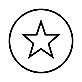  ¿Marca con una cruz de qué color eran las flores que salieron en la laguna?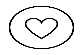 Marca con una cruz ¿Por qué crees tu que que la flor que salio en la laguna se llama “Copihue”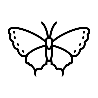 GUIA N° 2AMBITO: COMUNICACIÓN INTEGRAL                                                                                                                                NUCLEO: LENGUAJE VERBAL                                                                                                                                                  OBJETIVO DE APRENDIZAJE:OA3Describir en contextos lúdicos, atributos fonológicos de palabras conocidas, tales como segmentación y conteo de silabas e identificación de sonidos iniciales. ACTIVIDAD: Escuchar la leyenda 2.-Rodea de Rojo las consonantes M y de Azul la P, que encuentres en la leyenda.3.-Busca en la lectura 3 palabras, cuenta numero y separacion de silabas.Por ejemplo:           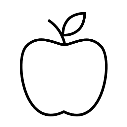 Mapuche tiene 3 silabas.                    _______________________________________                         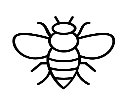                                   _________________________________________                               _______________________________________________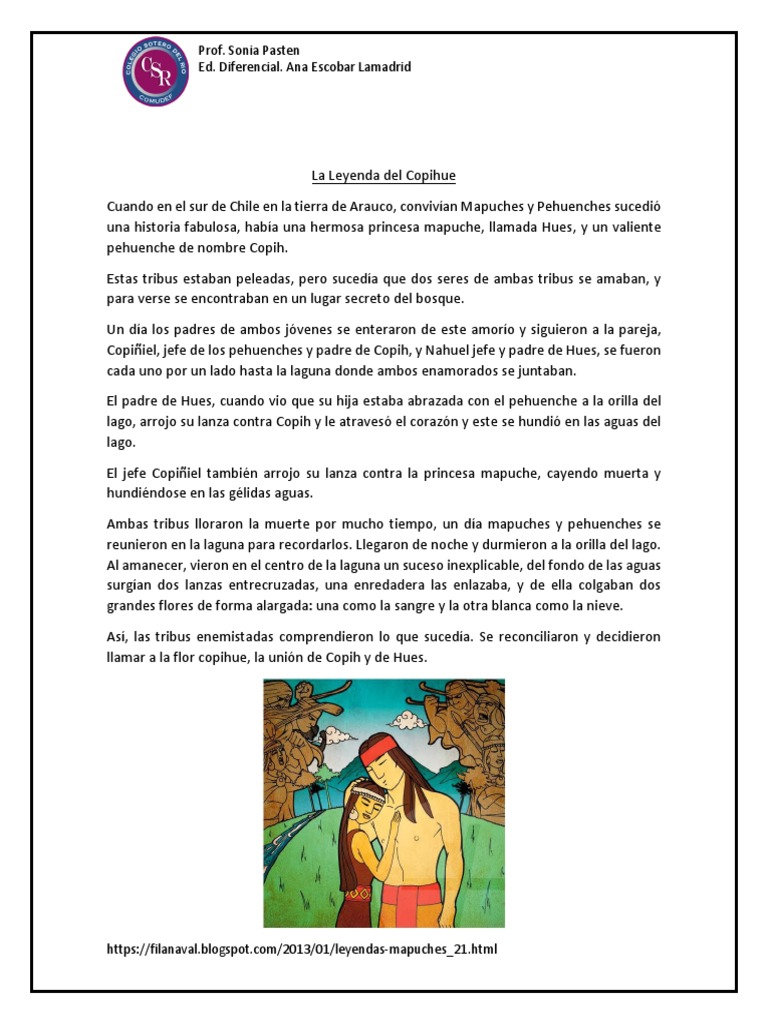 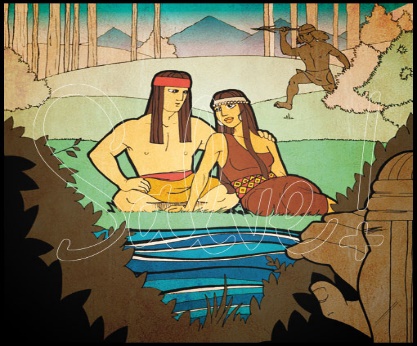 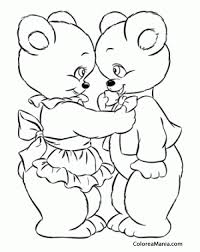 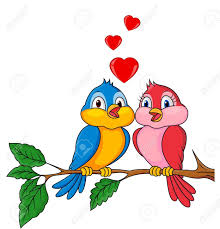 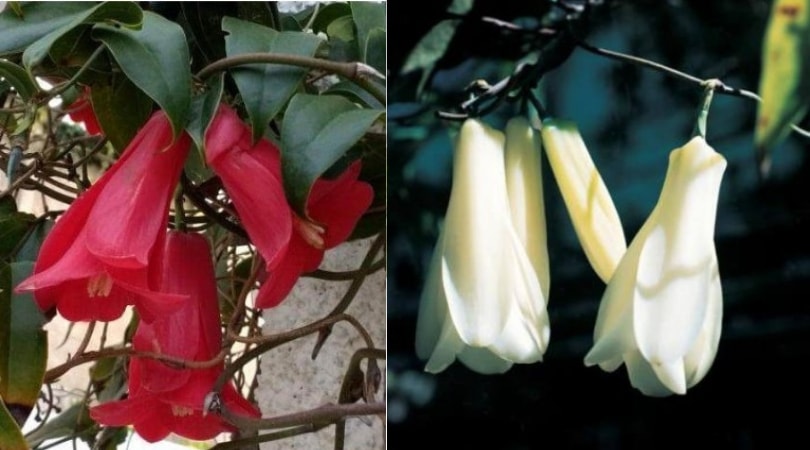 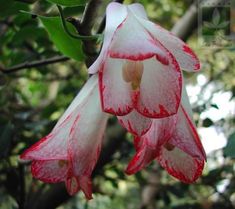 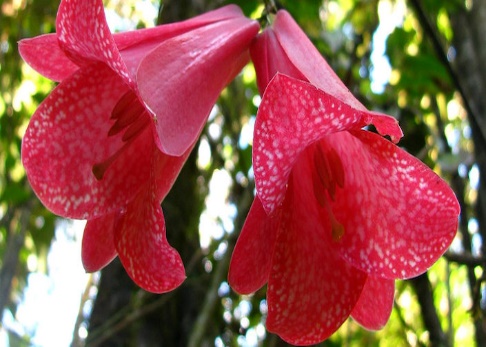 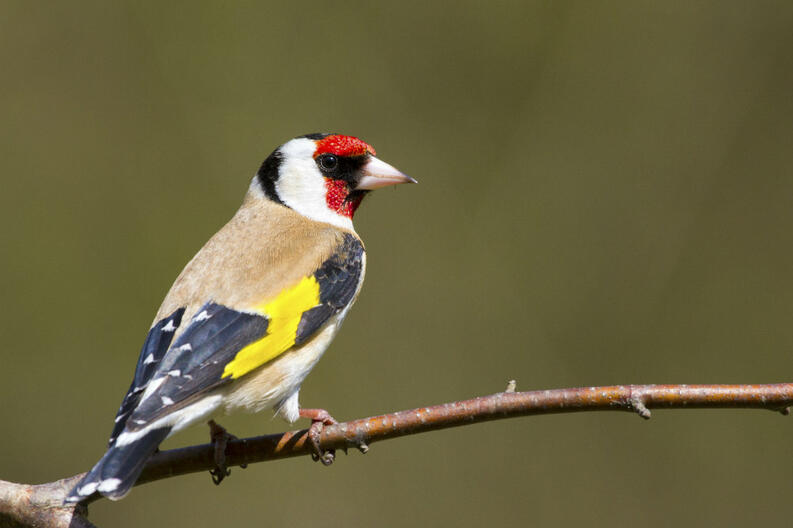 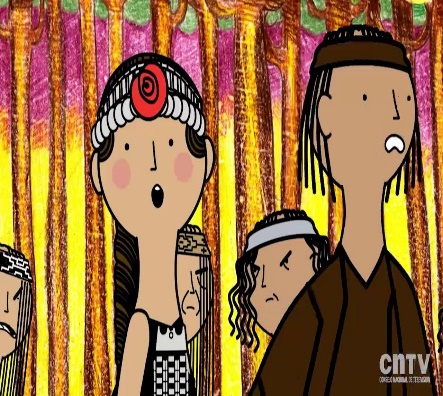 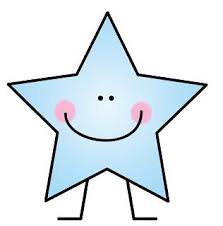 Le pusieron el nombre de un pajaroPor el nombre de Copih y HuesPor una bella estrellaMA  PUCHES  1  2  3